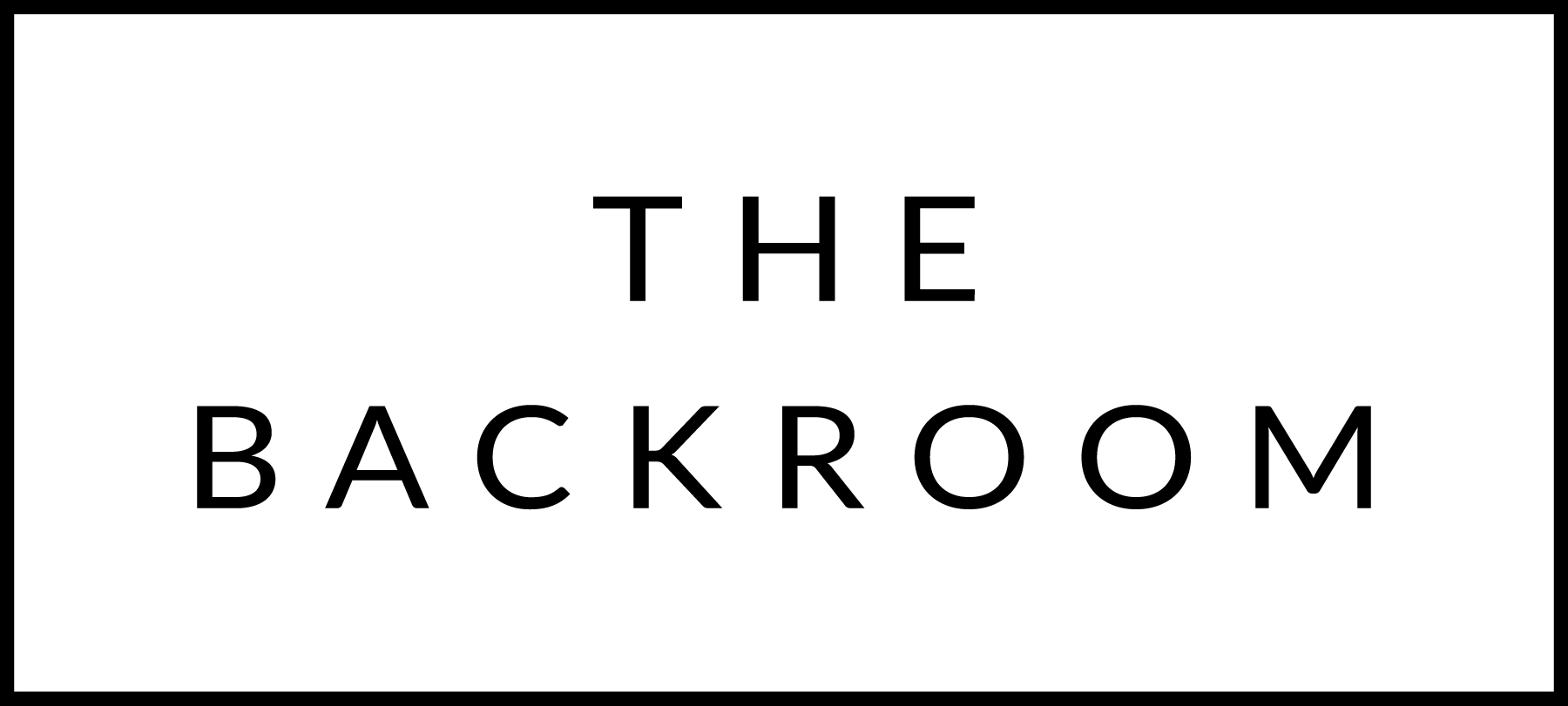 March 10-13th, 2017COCKTAIL HOUR SNACKSPiadinaCharmoula, Zucchini Hummus, Traditional HummusMarinated Littleneck ClamsFIRSTArtisanal BucatiniSpicy Marinara, Baby Kale, ParmesanTHE MAIN EVENTBoyden Farm Hanger SteakCelery Root MashHouse-made Rhubarb CompoteFOR THE TABLESautéed Brussels SproutsLignonberries & BrieDESSERTAlmond & Orange CakeCitrus Marmalade, Rosemary Ricotta Ice Cream